УКРАЇНАПАВЛОГРАДСЬКА  МІСЬКА  РАДАДНІПРОПЕТРОВСЬКОЇ  ОБЛАСТІ(39 сесія VІІІ скликання)РІШЕННЯвід 23.05.2023р.                                                                №1049-39/VIIІПро припинення права користування земельною ділянкою Керуючись пп. 34 ч.1 ст. 26 Закону України "Про місцеве самоврядування в Україні" ст.ст.120,141 Земельного кодексу України, ст.31 Закону України "Про оренду землі",                     Постановою КМУ від 17.10.2012р. №1051 "Про затвердження Порядку ведення Державного земельного кадастру", рішенням 34 сесії VII скликання від 13.02.2018р. №1062-34/VII "Про затвердження переліку назв вулиць, провулків, проїздів, проспектів, бульварів, площ у місті Павлоград", рішенням 31 сесії VIII скликання від 13.12.2022р. №829-31/VIII "Про перейменування вулиць та провулків міста Павлоград", розглянувши заяву, міська рада В И Р І Ш И Л А:1. Припинити право користування та вилучити:1.1 У Управління комунального господарства та будівництва Павлоградської міської ради (ідентифікаційний код хххххххх), земельну ділянку площею 0,0590 га,                                    на вул.Миру,147, кадастровий номер 1212400000:02:024:0066, у зв'язку зі зміною власника об'єкту нерухомого майна (договір купівлі-продажу за результатами електронного аукціону від 21.03.2023р. зареєстрований в реєстрі за №279) на підставі поданої заяви.Державний акт на право постійного користування землею від 27.12.2012р. cерії                       ЯЯ №054778 зареєстрований за №121240003000024, виданий Управлінню комунального господарства та будівництва Павлоградської міської ради, вважати таким, що втратив чинність.Земельну ділянку передати до земель міської ради.1.2 У Приватного підприємства "МЕТ РЕСУРС" (ідентифікаційний код хххххххх), земельну ділянку площею 0,2927 га, на вул.Терьошкіна,34, кадастровий номер 1212400000:03:023:0083, у зв'язку з припиненням права власності на об'єкт нерухомого             майна у Державному реєстрі речових прав на нерухоме майно 17.05.2023р. (витяг з ЄДЕССБ про знищення/знесення майна, серія та номер: DT01:2755-9971-9465-0967) на підставі поданої заяви.Припинити договір оренди земельної ділянки, укладений з ПП "МЕТ РЕСУРС"                    на земельну ділянку площею 0,2927 га, на вул.Терьошкіна,34, кадастровий номер 1212400000:03:023:0083, зареєстрований 06.10.2008р. за №040811300449, шляхом його розірвання за згодою сторін.Земельну ділянку передати до земель міської ради.1.3 У фізичної особи-підприємця Мигдая Євгенія Олександровича (ідентифікаційний номер хххххххххх), земельну ділянку площею 0,0106 га, на вул.Дмитра Бочарникова                  (р-н ж/б №9), кадастровий номер 1212400000:01:007:0003. Припинити договір оренди земельної ділянки, укладений з ФОП Мигдаєм Є.О.                      на земельну ділянку площею 0,0106 га, на вул.Дмитра Бочарникова (р-н ж/б №9), кадастровий номер 1212400000:01:007:0003, зареєстрований 09.12.2013р. за №3797068,                            у зв'язку зі смертю орендаря.Земельну ділянку передати до земель міської ради.2. Зобов’язати землекористувачів протягом місяця з моменту прийняття даного рішення забезпечити припинення державної реєстрації права оренди на земельні ділянки.3. Рекомендувати Головному управлінню Держгеокадастру у Дніпропетровській області внести відомості до Державного земельного кадастру згідно прийнятого рішення.4. Відповідальність щодо виконання даного рішення покласти на начальника відділу земельно-ринкових відносин.5. Загальне керівництво по виконанню даного рішення покласти на заступника міського голови за напрямком роботи.6. Контроль за виконанням рішення покласти на постійну депутатську комісію                    з питань екології, землеустрою, архітектури, генерального планування та благоустрою.Міський голова					         Анатолій ВЕРШИНА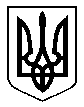 